作 者 推 荐作者简介：托马斯·利文森（Tomas Levenson）麻省理工大学科普写作的教授，著有多部经典著作： 《爱因斯坦在柏林》（Einstein in Berlin）和《牛顿和伪造者》（Newton and the Counterfeiter）。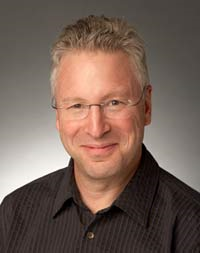 利文森荣获华特‧凯斯勒科学纪录片奖(Walter P. Kistler Science Documentary Film Award)、美国广播电视文化成就奖（Peabody Award）、艾美奖、西屋奖（AAAS/Westinghouse award）等。他的文章及评论经常刊登在《大西洋月刊》（The Atlantic）、《波士顿环球报》（the BostonGlobe）、《探索发现》（Discover）及《科学》（The Sciences）等众多媒体上。他还获得了2005年美国国家科学院通讯奖（National Academies Communications Award）。中文书名：《牛顿和伪造者》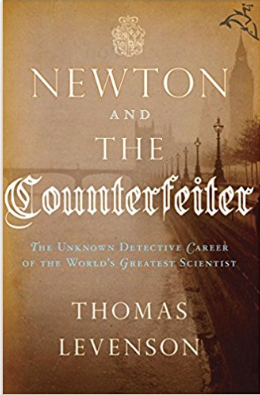 英文书名：NEWTON AND THE COUNTERFEITER: The Unknown Detective Career of the World's Greatest Scientist作    者：Thomas Levenson出 版 社：Mariner Books 代理公司：Fletcher/ANA/Cindy Zhang  出版时间：2010年4月代理地区：中国大陆、台湾页    数：336页审读资料：电子稿类    型：传记回忆录内容简介：在1695年的真实犯罪历史案件中有一个引人入胜的片段，当时的执法机关是闻所未闻，并且当时现代货币不过是一个概念。当著名科学家艾萨克·牛顿在伦敦担任英国铸币厂的监狱长时，另一个天才----名叫威廉·查尔纳的天才伪造者----已经在这座城市定居，在一个不守规矩、竞争激烈的黑社会里迅速崛起。在伦敦的法庭和街道上，在这个被牛顿提出的想法所改变的世界的震动中，查尔纳与这位令人敬畏的新监狱长多次交锋。在牛顿和伪造者中，一场猫捉老鼠的史诗游戏首次揭示了牛顿不仅是他那个时代最伟大的人之一，同时也是一位非常勇敢的调查员。媒体评价：利文森对这个犯罪、勾结和谴责的世界的描述是经过精心研究和高度可读的。经济学家牛顿的故事值得一讲。----《新科学家》（New Scientist）利文森在他对17世纪晚期的真实犯罪冒险案件的快速处理描述中，展示了一个超越幸福的、鲜为人知但却极具娱乐性的传奇生活。----《科克斯书评》（Kirkus Reviews）强烈推荐----《图书馆期刊》（Library Journal）这是艾萨克.牛顿一生中一个 “令人惊讶”的章节，生动地再现了17世纪的伦敦及其迷人的犯罪场所。----《普罗维登斯杂志》（Providence Journal）利文森把通货膨胀和冶金学变成了一个充满悬疑的侦探故事，它有力地总结了牛顿物理学并描述了伦敦塔令人反胃的监狱生活。这本书使一个传奇人物变得人性化，把他变成了夏洛克福尔摩斯，追求他自己的私人的莫里亚蒂。----《华盛顿邮报》（Washington Post）中文书名：《爱因斯坦在柏林》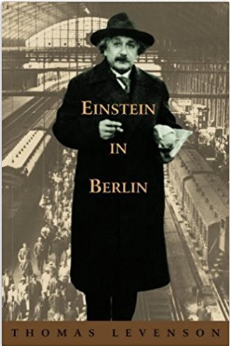 英文书名：EINSTEIN IN BERLIN作    者：Thomas Levenson出 版 社：Bantam 代理公司：Fletcher/ANA/Cindy Zhang  出版时间：2003年4月代理地区：中国大陆、台湾页    数：496页审读资料：电子稿类    型：传记回忆录
内容简介：这本书不只是一本传记，更以最激动人心的方式记录了历史的历程，书中介绍了一个人----阿尔伯特·爱因斯坦(Albert Einstein)在一座城市----柏林18年的生活。这18年的历程对于当时的20世纪来说在很多方面具有决定性意义。1913年春天，现代科学的两大巨头来到了苏黎世。他们主要的任务是给阿尔伯特.爱因斯坦(Albert Einstein)在欧洲科学生活的中心提供一个最具声望的职位，而在这6年前他还只是一个小小的专利职员。阿尔伯特.爱因斯坦欣然接受了职位，并于1914年3月抵达柏林，开始他的新工作，直到1932年12月彻底离开柏林。当他们离开时，爱因斯坦对他的妻子说“再好好看看我们的房子吧，以后你再也看不到它了。”爱因斯坦的柏林时期，可以说是20世纪历史的缩影。这是一个动荡并且骚乱的时代、一个欲望从初始，并达到空前高潮的灾难时代。从爱因斯坦一生的经历中可以看到，他既是他那个时代的见证者，也是我们时代的缔造者，他经历的这个阶段正是第一次世界大战发生到下一次世界大战开始之间的阶段。我们从这个著名科学家相对论已经被广泛认可的时期开始介绍，此时他的个人生活正陷入混乱，婚姻面临崩溃。在抵达柏林的两年后，他提出了历史上最具有里程碑意义的理论----地心引力。不久之后，爱因斯坦就成为了享誉世界的科学家。他在憎恨的战争中蓬勃发展，在和平的初期充当和解的工具；他刚开始被认为是理性希望的象征，后来成为那些愤怒和疯狂的权力者们的焦点。在这几年里，柏林是一个平衡发展的角色，在艺术和建筑、音乐、戏剧和文学方面，它的发展变革是惊人的，在狂野的街头生活和性行为文化方面，它是臭名昭著的。但是，随着大萧条的崩溃和日益强大的希特勒力量，到1932年年底，柏林被改变了，它动荡不安，不再是爱因斯坦安全居所。他曾经是一个英雄，现在不仅被诋毁为“犹太物理学”的行凶者，而且是纳粹深恶痛绝的代表，他知道是时候离开了。媒体评价：利文森介绍了爱因斯坦人生种最关键的18年，从1914年到1932年，从凯撒帝倒台到纳粹掌权。这18年的柏林时光，成就了爱因斯坦。利文森是电影制作人，曾获得美国广播电视文化成就奖和艾美奖。他的作品之一是关于爱因斯坦的纪录片，在“Nova”系列科普节目档播出，在纪录片中真实地描绘了这位科学家在工作中的形象，并生动地描述了那个时代。爱因斯坦向新的物理研究所管理者保证，他会从研究中抽出一部分的精力放在研究所，然后返回了故乡。他被公认的以“战利品”的身份回到故乡，德国人希望通过他建立一个超越伦敦和巴黎的文化首都。当第一次世界大战影响到他志同道合的柏林同伴后，爱因斯坦在很大程度上孤立了自己，去专一深入研究他的“狭义相对论”。列文森指出1919年是这位物理学家生涯的转折点：对日食的观测证实了他的“广义相对论”的新理论，他成为了本世纪最著名的科学家。在他的新公众角色中，爱因斯坦为犹太复国主义事业发表了讲话，促进了国际主义，促进了和平。那一年也标志着魏玛共和国的开始，这是一个令人兴奋的艺术时代，柏林的夜生活在大萧条中引发了反犹太主义。曾经渴望宣布爱因斯坦为诺贝尔奖得主的德国极端民族主义者，现在威胁要摘下这个“战利品”。1932年12月，就在希特勒成为总理的前几周，爱因斯坦离开了柏林。这本优秀的书中有一个缺点需要提及，利文森并没有完全统一传记和历史的形式;他留了一个悬念，让读者们猜测，爱因斯坦在柏林的时光对他的科学、个人生活和城市有什么意义。                                          ----《出版者周刊》（Publishers Weekly）谢谢您的阅读！请将反馈信息发至：张滢（Cindy Zhang）安德鲁·纳伯格联合国际有限公司北京代表处北京市海淀区中关村大街甲59号中国人民大学文化大厦1705室邮编：100872电话：010-82504506传真：010-82504200Email：Cindy@nurnberg.com.cn网址：http://www.nurnberg.com.cn
微博：http://weibo.com/nurnberg豆瓣小站：http://site.douban.com/110577/